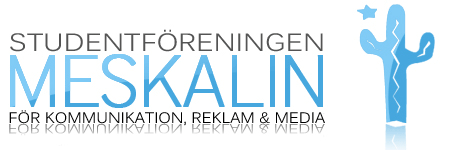 Närvaro: Clara, Daniel, Kajsa, Stina, Roxanne, Anna, Wictor, Johan verksamhetsrevisor§ 1. Mötet öppnas 16.15 den 17 januari 2013§ 2. Val av mötesordförande	Styrelsen beslutade att välja Clara Hosshage till mötesordförande.§ 3. Val av mötessekreterare	Styrelsen beslutade att välja Kajsa Palmqvist till mötessekreterare.§ 4. Kalmar ESS kan förse oss revisorKalmar ESS kan hjälpa oss med en ekonomiskrevisor om vi tar fram en medlem som kan hjälpa dem med sina grafiska arbeten, t.ex. en grafisk profil, hemsida och planscher.. Lollo är idag Meskalins ekonomiskarevisor och det ultimata vore om hon har lust och ork att fortsätta med arbetet. Om hon inte är intresserad är detta ett väldigt lockande erbjudande. Clara, ordförnade, tänker sig främst en reklam 1:a som kanske kan ställa upp och hjälpa Kalmar ESS. § 5. Dagordning till årsmötetTa den som var förra året§ 9. Planering inför årsmötetDet finns medlemmar som undrar om man kan söka till styrelsen på plats på årsmötet. Det kan man inte så länge det finns sökande till posten. Endast tomma poster kan man ”spontan söka” till. Styrelsen måste gå ut med att man även kan söka poster som sexledamöten. Under mötet får sökande till varje post presentera sig, sen kommer valberedningens rekommendation och till sist kommer röstningen. Enligt stadgarna ska det vara en sluten röstning. Det behövs en utomstående ordförande till årsmötet. Styrelsen måste kontakta någon som kan ställa upp. Gå ut med information om posterna i styrelsen som saknar sökande och att man kan söka dessa på plats på mötet.Wictor, kassör, ska se över hur medlemskapen ska fyllas i så att det stämmer med kraven från UngMedia. Återigen får styrelsen INTE missa att gå ut med information om posterna som sexledarmot. Johan, valberedningen och verksamhetsrevisor, säger att nomineringarna till sökande till posterna ska läggas ut senast måndag av valberedningen. § 15. Mötet avslutas-------------------------------                                     	----------------------------Clara HosshageMötesordförandeKajsa PalmqvistMötessekreterare